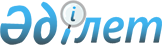 Балқаш қаласының аумағында көшпелі сауда орындарын белгілеу туралы
					
			Күшін жойған
			
			
		
					Қарағанды облысы Балқаш қаласының әкімдігінің 2023 жылғы 23 ақпандағы № 10/04 қаулысы. Қарағанды облысының Әділет департаментінде 2023 жылғы 27 ақпанда № 6367-09 болып тіркелді. Күші жойылды - Қарағанды облысы Балқаш қаласының әкімдігінің 2024 жылғы 30 мамырдағы № 25/01 қаулысымен
      Ескерту. Күші жойылды - Қарағанды облысы Балқаш қаласының әкімдігінің 30.05.2024 № 25/01 қаулысымен (оның алғашқы ресми жариялаған күнінен кейін күнтізбелік он күн өткен соң қолданысқа енгізіледі).
      Қазақстан Республикасының "Қазақстан Республикасындағы жергілікті мемлекеттік басқару және өзін-өзі басқару туралы" Заңына, "Сауда қызметін реттеу туралы" Қазақстан Республикасы Заңына, Қазақстан Республикасы Ұлттық экономика министрінің міндетін атқарушының "Ішкі сауда қағидаларын бекіту туралы" 2015 жылғы 27 наурыздағы № 264 бұйрығына сәйкес (нормативтік құқықтық актілерді мемлекеттік тіркеу тізілімінде № 11148 болып тіркелді), Балқаш қаласының аумағында сауда қызметін реттеу мақсатында, Балқаш қаласының әкімдігі ҚАУЛЫ ЕТЕДІ:
      1. Балқаш қаласының аумағында көшпелі сауданы жүзеге асыру үшін арнайы бөлінген орындар осы қаулының қосымшасына сәйкес айқындалсын және бекітілсін.
      2. Балқаш қаласы әкімдігінің 2016 жылғы 5 мамырдағы №17/03 "Балқаш қаласының аумағында көшпелі сауда орындарын белгілеу туралы" (нормативтік құқықтық актілерді мемлекеттік тіркеу тізілімінде № 3855 болып тіркелді) қаулысының күші жойылды деп танылсын.
      3. Осы қаулының орындалуын бақылау Балқаш қаласы әкімінің жетекшілік ететін орынбасарына жүктелсін.
      4. Осы қаулы оның алғашқы ресми жариялаған күнінен кейін күнтізбелік он күн өткен соң қолданысқа енгізіледі. Балқаш қаласының аумағындағы көшпелі сауда орындарының тізбесі
					© 2012. Қазақстан Республикасы Әділет министрлігінің «Қазақстан Республикасының Заңнама және құқықтық ақпарат институты» ШЖҚ РМК
				
      Балқаш қаласының әкімі

К. Камзин
Балқаш қаласының
әкімі
2023 жылғы 23
ақпандағы
№ 10/04
қаулысына қосымша
№
Нақты орналасқан жері
Алып жатқан алаңы, шаршы метр
Қызмет саласы
Сауда қызметін жүзеге асыру кезеңі
Жақын орналасқан инфрақұрылым (ұқсас тауарлар ассортименті сатылатын сауда объектілері, сондай-ақ қоғамдық тамақтану объектілері)
1
Балқаш қаласы, Михаил Русаков атындағы шағын ауданы, № 2 үй аумағында
200
Көкөніс, жеміс-жидек өнімдері, ауыл шаруашылығы өнімдері
5 жыл
"Шекер" дүкені
2
Балқаш қаласы, Садық Мұхамеджанов атындағы шағын ауданы, № 5 үй аумағында
140
Көкөніс, жеміс-жидек өнімдері, ауыл шаруашылығы өнімдері
5 жыл
"Санжар" дүкені
3
Балқаш қаласы, Абай атындағы көшесі, №6 және №8 үйлер арасында
16
Көкөніс, жеміс-жидек өнімдері, ауыл шаруашылығы өнімдері
5 жыл
"Тамаша" дүкені
4
Балқаш қаласы, Абай атындағы көше, №37 және №41 үйлер арасында
16
Көкөніс, жеміс-жидек өнімдері, ауыл шаруашылығы өнімдері
5 жыл
"Вита" дүкені
5
Балқаш қаласы, Жидебай батыр атындағы шағын ауданы, № 10 үй аумағында
16
Көкөніс, жеміс-жидек өнімдері, ауыл шаруашылығы өнімдері
5 жыл
"Береке" дүкені
6
Балқаш қаласы, "Металлург" стадионының оңтүстік жағында
48
Көкөніс, жеміс-жидек өнімдері, ауыл шаруашылығы өнімдері
5 жыл
"Балдырған" дүкені
7
Балқаш қаласы, Зулиха Сабитова шағын ауданы, №6 үй аумағында
200
Көкөніс, жеміс-жидек өнімдері, ауыл шаруашылығы өнімдері
5 жыл
"Спутник" дүкені
8
Балқаш қаласы, Қоңырат шағын ауданы, Русакова көшесі, №7 үй аумағында
16
Көкөніс, жеміс-жидек өнімдері, ауыл шаруашылығы өнімдері
5 жыл
"Биосфера" дәріханасы
9
Балқаш қаласы, Қоңырат шағын ауданы, Алтынсарин атындағы көше, №7 үй аумағында
16
Көкөніс, жеміс-жидек өнімдері, ауыл шаруашылығы өнімдері
5 жыл
"Мөлдір" шағын маркеті
10
Балқаш қаласы, Балхаш-1 станциясы, Заслонов көшесі, №3 үй аумағында
16
Көкөніс, жеміс-жидек өнімдері, ауыл шаруашылығы өнімдері
5 жыл
"Арман" дүкені
11
Балқаш қаласы, Спицын және Желтоқсан көшелерінің қиылысы
32
Көкөніс, жеміс-жидек өнімдері, ауыл шаруашылығы өнімдері
5 жыл
Тауарлардың ұқсас ассортименті сатылатын сауда нысандары жоқ
12
Балқаш қаласы, Ағыбай батыр атындағы және Жезқазған көшелерінің қиылысы
32
Көкөніс, жеміс-жидек өнімдері, ауыл шаруашылығы өнімдері
5 жыл
Тауарлардың ұқсас ассортименті сатылатын сауда нысандары жоқ
13
Балқаш қаласы, 10 шағын ауданы, №1А және №13А үйлер арасында
32
Көкөніс, жеміс-жидек өнімдері, ауыл шаруашылығы өнімдері
5 жыл
Тауарлардың ұқсас ассортименті сатылатын сауда нысандары жоқ
14
Балқаш қаласы, 10 шағын ауданы, №19 үй аумағында
32
Көкөніс, жеміс-жидек өнімдері, ауыл шаруашылығы өнімдері
5 жыл
Тауарлардың ұқсас ассортименті сатылатын сауда нысандары жоқ
15
Балқаш қаласы, Амангелді атындағы көше, №6 үй аумағында
16
Көкөніс, жеміс-жидек өнімдері, ауыл шаруашылығы өнімдері
5 жыл
Тауарлардың ұқсас ассортименті сатылатын сауда нысандары жоқ
16
Балқаш қаласы, Жүніс Әбуғалиев атындағы көше, №16 үй аумағында
16
Көкөніс, жеміс-жидек өнімдері, ауыл шаруашылығы өнімдері
5 жыл
"Нан" дүкені
17
Балқаш қаласы, Язев атындағы көше, №15 үй аумағында
16
Көкөніс, жеміс-жидек өнімдері, ауыл шаруашылығы өнімдері
5 жыл
"Азия" дүкені
18
Балқаш қаласы, Қошқарбаев және Мәншүк Мәметова тұйық көшелерінің қиылысы
16
Көкөніс, жеміс-жидек өнімдері, ауыл шаруашылығы өнімдері
5 жыл
"Омар ата" дүкені
19
Балқаш қаласы, Абай және Спицын атындағы көшелердің қиылысы
32
Көкөніс, жеміс-жидек өнімдері, ауыл шаруашылығы өнімдері
5 жыл
Тауарлардың ұқсас ассортименті сатылатын сауда нысандары жоқ